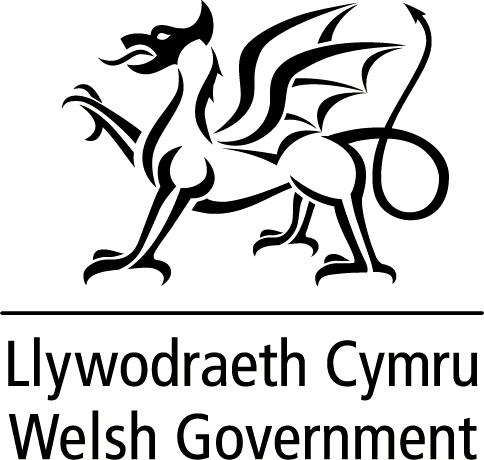 ANIMAL WELFARE (BREEDING OF DOGS) (WALES) REGULATIONS 2014 PUPPY SOCIALISATION PLAN  Name of licensed breeder: ______________________________________________ Licence number: _______________________________________________ Breed / Breeds:________________________________________________ Expected average number of  Puppiesper litter “for each breed:______________________________________ Intended Home (delete as appropriate): Domestic/Farm/Mix / Other(please specify):___________________________________________ The socialisation of puppies is key to their development into well-balanced, good-natured dogs. The following actions should be considered when  planning how to meet your puppies’ developmental needs. This should not be a one-size-fits-all approach and should be tailored to take into  consideration the puppies’ future home environmentse.g. family dwelling, working farm etc.: Care of the dam	Opportunities to play Early gentle handling of puppies	Experiencing different situations Early socialisation with litter mates	Experiencing setbacks  Socialisation with other dogs	Managing risk of exposure to infectious disease 
Socialisation with people, including supervised interaction  with young children Please use the following table to detail how you are meeting your puppies’ socialisation goals. Please speak to your vet or a suitably qualified person if you require assistance in the development of this document. Use additional sheets if required:  2 3 4 5 SOCIALISATION GOAL TRAINING UNDERTAKEN FOR LA USE ONLY 
IS THIS OBJECTIVE  BEING MET?  Puppies are relaxed in the presence of people and  
other dogse.g. willing to play. Puppies understand the intentions of others and  respond appropriately e.g. by interpreting play signals.  Puppies are familiar with encounters they are likely to  experience e.g. household noises.  Puppies are able to investigate and engage in different situations. Puppiesareconfident experiencing new things within their environment.  Puppies have the opportunity to developphysical skills  e.g. opportunities to play with litter mates.  Puppies aregiven opportunity to acquirethepositive temperament and skills it may need as a parent e.g.  through interaction with its dam.  Puppies are exposed to a wide range of appropriate  stimuli to develop social skills. 